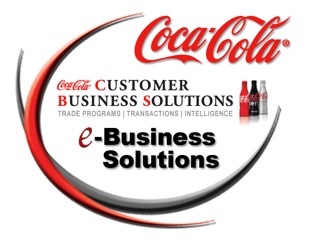 880 Grocery Products InvoiceVersion 4010UCS (additional versions also available)Coca-Cola Refreshments – Customer Business Solutions880 Grocery Products InvoiceFunctional Group ID=GPIntroduction:This Draft Standard for Trial Use contains the format and establishes the data contents of the Grocery Products Invoice Transaction Set (880) for use within the context of an Electronic Data Interchange (EDI) environment. This transaction set can be used to provide for customary and established grocery industry practice relative to billing details for finished goods in a retail or wholesale consumer market. The transaction set can be used by the supplier or broker organization to request payment from a retailer or wholesaler organization. This transaction set is to be used for standalone detail billing and cannot be used for statement billing or credit/debit adjustments.Notes:Heading:	Pos.	Seg.		Req.		Loop	Notes and	No.	ID	Name	Des.	Max.Use	Repeat	Comments	Detail:	Pos.	Seg.		Req.		Loop	Notes and	No.	ID	Name	Des.	Max.Use	Repeat	Comments	Summary:	Pos.	Seg.		Req.		Loop	Notes and	No.	ID	Name	Des.	Max.Use	Repeat	Comments	Transaction Set Notes1.	The G23 segment can be used at the header level or detail level, but not both. When it is used at the detail level, there must be at least one occurrence of the G23 segment for each iteration of the G17 segment.2.	One occurrence of the N1 loop must be used to identify the party to whom the merchandise was shipped.3.	Either the 0300 loop or the 0400 loop must be used, but both loops cannot be used within a single transaction set.4.	The G23 segment can be used at the header level or detail level, but not both. When it is used at the detail level, there must be at least one occurrence of the G23 segment for each iteration of the G17 segment.5.	Either the 0300 loop or the 0400 loop must be used, but both loops cannot be used within a single transaction set.	Segment:	ST Transaction Set Header	Position:	010	Loop:	Level:	Heading	Usage:	Mandatory	Max Use:	1	Purpose:	To indicate the start of a transaction set and to assign a control number	Syntax Notes:	Semantic Notes:	1	The transaction set identifier (ST01) is used by the translation routines of the interchange partners to select the appropriate transaction set definition (e.g., 810 selects the Invoice Transaction Set).	Comments:Data Element Summary	Ref.	Data		Des.	Element	Name	Attributes	Segment:	G01 Invoice Identification	Position:	020	Loop:	Level:	Heading	Usage:	Mandatory	Max Use:	1	Purpose:	To transmit identifying dates and numbers for this transaction set	Syntax Notes:	1	If either G0106 or G0107 is present, then the other is required.	Semantic Notes:	1	G0101 is the invoice issue date.		2	G0103 is the date assigned by the purchaser to the purchase order.	Comments:Data Element Summary	Ref.	Data		Des.	Element	Name	Attributes	Segment:	G23 Terms of Sale	Position:	080	Loop:	Level:	Heading	Usage:	Optional	Max Use:	20	Purpose:	To specify the terms of sale	Syntax Notes:	1	At least one of G2308 or G2309 is required.	Semantic Notes:	Comments:	1	The G23 segment may be used for the detail or the total transaction set level. Refer to the transaction set assumptions for details on proper usage.		2	If G2301 equals "04" (deferred or installment) then either G2313 or G2314 is required and the data in the segment pertains only to the portion of the invoice described in G2313 or G2314. If G2301 equals "11" (elective) then G2304 is required. If G2301 is not equal to "05"' (discount not applicable) then (G2305 or G2310) and (G2306 or G2307) is required. If G2301 equals "ZZ" (other) then G2315 is required. Multiple use of this segment when G2301 equals "04" (deferred or installment) always implies an "AND" relationship. When G2301 equals "06" (mixed) or "11" (elective) an "OR" relationship is always implied.		3	G2310 is a memo figure requiring specific payment performance and therefore should not be negative.		4	When elective terms are offered in a deferred or installment situation, G2316 (Installment Group Indicator - DE 713) must be used to properly group the terms within each installment.Data Element Summary	Ref.	Data		Des.	Element	Name	AttributesSegment:	G25 F.O.B. Information 	Position:	090	Loop:	Level:	Heading	Usage:	Optional	Max Use:	1	Purpose:	To transmit information pertaining to method of freight payment and transfer of title	Syntax Notes:	Semantic Notes:	Comments:Data Element Summary	Ref.	Data	Des.	Element	Name	Attributes		Segment:	N1 Name	Position:	100	Loop:	0100        Mandatory	Level:	Heading	Usage:	Mandatory	Max Use:	1	Purpose:	To identify a party by type of organization, name, and code	Syntax Notes:	1	At least one of N102 or N103 is required.		2	If either N103 or N104 is present, then the other is required.	Semantic Notes:	Comments:	1	This segment, used alone, provides the most efficient method of providing organizational identification. To obtain this efficiency the "ID Code" (N104) must provide a key to the table maintained by the transaction processing party.		2	N105 and N106 further define the type of entity in N101.Data Element Summary	Ref.	Data		Des.	Element	Name	Attributes	Segment:	N3 Address Information	Position:	120	Loop:	0100        Mandatory	Level:	Heading	Usage:	Optional	Max Use:	2	Purpose:	To specify the location of the named party	Syntax Notes:	Semantic Notes:	Comments:Data Element Summary	Ref.	Data		Des.	Element	Name	Attributes	Segment:	N4 Geographic Location	Position:	130	Loop:	0100        Mandatory	Level:	Heading	Usage:	Optional	Max Use:	1	Purpose:	To specify the geographic place of the named party	Syntax Notes:	1	If N406 is present, then N405 is required.	Semantic Notes:	Comments:	1	A combination of either N401 through N404, or N405 and N406 may be adequate to specify a location.		2	N402 is required only if city name (N401) is in the U.S. or Canada.Data Element Summary	Ref.	Data		Des.	Element	Name	Attributes	Segment:	G72 Allowance or Charge	Position:	140	Loop:	0200        Optional	Level:	Heading	Usage:	Optional	Max Use:	1	Purpose:	To specify allowances, charges, or services	Syntax Notes:	1	At least one of G7203 G7205 G7208 or G7209 is required.		2	Only one of G7205 G7208 or G7209 may be present.		3	If either G7206 or G7207 is present, then the other is required.		4	If either G7209 or G7210 is present, then the other is required.		5	If G7211 is present, then G7203 is required.	Semantic Notes:	1	G7209 is the allowance or charge percent.	Comments:	1	The G73 segment is required when G7201 contains code "499" or "999"; however, the use of these codes is discouraged.Data Element Summary	Ref.	Data		Des.	Element	Name	Attributes	Segment:	G73 Allowance or Charge Description	Position:	150	Loop:	0200        Optional	Level:	Heading	Usage:	Optional	Max Use:	10	Purpose:	To describe the allowance or charge in free-form format	Syntax Notes:	Semantic Notes:	Comments:	1	Use of the G73 segment requires concurrent use of a corresponding allowance/charge segment.Data Element Summary	Ref.	Data		Des.	Element	Name	Attributes	Segment:	G17 Item Detail - Invoice	Position:	010	Loop:	0300        Optional	Level:	Detail	Usage:	Optional	Max Use:	1	Purpose:	To specify the basic and most frequently used line item data for the invoice and related transactions	Syntax Notes:	1	At least one of G1703 or G1714 is required.		2	At least one of G1704 or G1705 is required.		3	If either G1705 or G1706 is present, then the other is required.		4	If either G1707 or G1708 is present, then the other is required.		5	If either G1710 or G1711 is present, then the other is required.	Semantic Notes:	1	G1714 contains the cumulative monetary amount of unsaleable merchandise.	Comments:	1	G1702 qualifies G1701.Data Element Summary	Ref.	Data		Des.	Element	Name	Attributes	Segment:	G69 Line Item Detail - Description	Position:	020	Loop:	0300        Optional	Level:	Detail	Usage:	Optional	Max Use:	5	Purpose:	To describe an item in free-form format	Syntax Notes:	Semantic Notes:	Comments:Data Element Summary	Ref.	Data		Des.	Element	Name	Attributes	Segment:	G31 Total Invoice Quantity	Position:	010	Loop:	Level:	Summary	Usage:	Mandatory	Max Use:	1	Purpose:	To specify summary details of total items shipped in terms of quantity, weight, and volume, and to specify payment method	Syntax Notes:	1	If either G3103 or G3104 is present, then the other is required.		2	If either G3105 or G3106 is present, then the other is required.		3	If G3107 is present, then G3104 is required.	Semantic Notes:	1	G3110 should only be used to express the quantity of third party pallets		2	G3111 is the gross weight of third party pallets in pounds.	Comments:	1	G3102 qualifies G3101.Data Element Summary	Ref.	Data		Des.	Element	Name	Attributes	Segment:	G33 Total Dollars Summary	Position:	020	Loop:	Level:	Summary	Usage:	Mandatory	Max Use:	1	Purpose:	To specify the total invoice amount, including charges less allowances, before terms discount	Syntax Notes:	Semantic Notes:	Comments:Data Element Summary	Ref.	Data		Des.	Element	Name	Attributes	Segment:	SE Transaction Set Trailer	Position:	030	Loop:	Level:	Summary	Usage:	Mandatory	Max Use:	1	Purpose:	To indicate the end of the transaction set and provide the count of the transmitted segments (including the beginning (ST) and ending (SE) segments)	Syntax Notes:	Semantic Notes:	Comments:	1	SE is the last segment of each transaction set.Data Element Summary	Ref.	Data		Des.	Element	Name	AttributesThe G23 segment must be used in the header area or detail area, but not both. When it is used in the detail area, there must be one occurrence of the G23 segment for each iteration of the G17 segment.M010STTransaction Set HeaderM1M020G01Invoice IdentificationM1Not Used030N9Reference IdentificationO10Not Used040G61ContactO3Not Used050G62Date/TimeO5Not Used060NTENote/Special InstructionO20Not Used070G27Carrier DetailO5080G23Terms of SaleO20n1090G25F.O.B. InformationO1LOOP ID - 010010M100N1NameM1n2Not Used110N2Additional Name InformationO1120N3Address InformationO2130N4Geographic LocationO1LOOP ID - 0200100140G72Allowance or ChargeO1150G73Allowance or Charge DescriptionO10LOOP ID - 03009999010G17Item Detail - InvoiceO1n3020G69Line Item Detail - DescriptionO5Not Used030G19Line Item Detail - Quantity/Unit of Measure/Price DifferencesO10Not Used040G20Item Packing DetailO1Not Used045N9Reference IdentificationO5Not Used050G23Terms of SaleO20n4Not Used060G25F.O.B. InformationO1LOOP ID - 0310100Not Used070G72Allowance or ChargeO1Not Used080G73Allowance or Charge DescriptionO10LOOP ID - 0400500Not Used090ENTEntityO1n5Not Used092N2Additional Name InformationO1Not Used094N3Address InformationO1Not Used096N4Geographic LocationO1Not Used100N9Reference IdentificationO5LOOP ID - 0410>1Not Used110REFReference IdentificationO1Not Used120QTYQuantityO1Not Used130AMTMonetary AmountO2Not Used140G72Allowance or ChargeO1LOOP ID - 0411>1Not Used150G17Item Detail - InvoiceO1Not Used160G19Line Item Detail - Quantity/Unit of Measure/Price DifferencesO10M010G31Total Invoice QuantityM1M020G33Total Dollars SummaryM1M030SETransaction Set TrailerM1MST01143Transaction Set Identifier CodeTransaction Set Identifier CodeTransaction Set Identifier CodeTransaction Set Identifier CodeMID 3/3ID 3/3Code uniquely identifying a Transaction SetCode uniquely identifying a Transaction SetCode uniquely identifying a Transaction SetCode uniquely identifying a Transaction SetCode uniquely identifying a Transaction SetCode uniquely identifying a Transaction SetCode uniquely identifying a Transaction Set880Grocery Products InvoiceGrocery Products InvoiceGrocery Products InvoiceGrocery Products InvoiceMST02329Transaction Set Control NumberTransaction Set Control NumberTransaction Set Control NumberTransaction Set Control NumberMAN 4/9AN 4/9Identifying control number that must be unique within the transaction set functional group assigned by the originator for a transaction setIdentifying control number that must be unique within the transaction set functional group assigned by the originator for a transaction setIdentifying control number that must be unique within the transaction set functional group assigned by the originator for a transaction setIdentifying control number that must be unique within the transaction set functional group assigned by the originator for a transaction setIdentifying control number that must be unique within the transaction set functional group assigned by the originator for a transaction setIdentifying control number that must be unique within the transaction set functional group assigned by the originator for a transaction setIdentifying control number that must be unique within the transaction set functional group assigned by the originator for a transaction setThe control number is comprised of the functional group control number (Data Element 28 in the GS segment) followed by a four-digit sequence number. The sequence number is sequentially assigned by the sender, starting with one within each functional group. For each functional group, the first sequence number will be 0001 and will incremented by one for each additional transaction set within the group.The control number is comprised of the functional group control number (Data Element 28 in the GS segment) followed by a four-digit sequence number. The sequence number is sequentially assigned by the sender, starting with one within each functional group. For each functional group, the first sequence number will be 0001 and will incremented by one for each additional transaction set within the group.The control number is comprised of the functional group control number (Data Element 28 in the GS segment) followed by a four-digit sequence number. The sequence number is sequentially assigned by the sender, starting with one within each functional group. For each functional group, the first sequence number will be 0001 and will incremented by one for each additional transaction set within the group.The control number is comprised of the functional group control number (Data Element 28 in the GS segment) followed by a four-digit sequence number. The sequence number is sequentially assigned by the sender, starting with one within each functional group. For each functional group, the first sequence number will be 0001 and will incremented by one for each additional transaction set within the group.The control number is comprised of the functional group control number (Data Element 28 in the GS segment) followed by a four-digit sequence number. The sequence number is sequentially assigned by the sender, starting with one within each functional group. For each functional group, the first sequence number will be 0001 and will incremented by one for each additional transaction set within the group.The control number is comprised of the functional group control number (Data Element 28 in the GS segment) followed by a four-digit sequence number. The sequence number is sequentially assigned by the sender, starting with one within each functional group. For each functional group, the first sequence number will be 0001 and will incremented by one for each additional transaction set within the group.The control number is comprised of the functional group control number (Data Element 28 in the GS segment) followed by a four-digit sequence number. The sequence number is sequentially assigned by the sender, starting with one within each functional group. For each functional group, the first sequence number will be 0001 and will incremented by one for each additional transaction set within the group.MG0101373DateDateDateDateMDT 8/8DT 8/8Date expressed as CCYYMMDDDate expressed as CCYYMMDDDate expressed as CCYYMMDDDate expressed as CCYYMMDDDate expressed as CCYYMMDDDate expressed as CCYYMMDDDate expressed as CCYYMMDDMG010276Invoice NumberInvoice NumberInvoice NumberInvoice NumberMAN 1/22AN 1/22Identifying number assigned by issuerIdentifying number assigned by issuerIdentifying number assigned by issuerIdentifying number assigned by issuerIdentifying number assigned by issuerIdentifying number assigned by issuerIdentifying number assigned by issuerXG0103373DateDateDateDateODT 8/8DT 8/8G0104324Purchase Order NumberPurchase Order NumberPurchase Order NumberPurchase Order NumberOAN 1/22AN 1/22Identifying number for Purchase Order assigned by the orderer/purchaserIdentifying number for Purchase Order assigned by the orderer/purchaserIdentifying number for Purchase Order assigned by the orderer/purchaserIdentifying number for Purchase Order assigned by the orderer/purchaserIdentifying number for Purchase Order assigned by the orderer/purchaserIdentifying number for Purchase Order assigned by the orderer/purchaserIdentifying number for Purchase Order assigned by the orderer/purchaserFor WINS, if the purchase order number is provided, it should be returned on the confirmation.For WINS, if the purchase order number is provided, it should be returned on the confirmation.For WINS, if the purchase order number is provided, it should be returned on the confirmation.For WINS, if the purchase order number is provided, it should be returned on the confirmation.For WINS, if the purchase order number is provided, it should be returned on the confirmation.For WINS, if the purchase order number is provided, it should be returned on the confirmation.For WINS, if the purchase order number is provided, it should be returned on the confirmation.XG0105424Vendor Order NumberVendor Order NumberVendor Order NumberVendor Order NumberOAN 1/22AN 1/22XG0106474Master Reference (Link) NumberMaster Reference (Link) NumberMaster Reference (Link) NumberMaster Reference (Link) NumberXAN 1/22AN 1/22XG0107472Link Sequence NumberLink Sequence NumberLink Sequence NumberLink Sequence NumberXN0 6/6N0 6/6XG0108640Transaction Type CodeTransaction Type CodeTransaction Type CodeTransaction Type CodeOID 2/2ID 2/210DistributionDistributionDistributionDistribution26Miscellaneous Services InvoiceMiscellaneous Services InvoiceMiscellaneous Services InvoiceMiscellaneous Services Invoice27Warehouse Services InvoiceWarehouse Services InvoiceWarehouse Services InvoiceWarehouse Services InvoiceD4ReceiptReceiptReceiptReceiptA receipt of materialA receipt of materialA receipt of materialA receipt of materialTHReceipt Acknowledgment AdviceReceipt Acknowledgment AdviceReceipt Acknowledgment AdviceReceipt Acknowledgment AdviceMG2301336Terms Type CodeTerms Type CodeTerms Type CodeTerms Type CodeMID 2/2ID 2/2ID 2/2Code identifying type of payment termsCode identifying type of payment termsCode identifying type of payment termsCode identifying type of payment termsCode identifying type of payment termsCode identifying type of payment termsCode identifying type of payment termsCode identifying type of payment terms01BasicBasicBasicBasicBasicNormal or standard terms applyNormal or standard terms applyNormal or standard terms applyNormal or standard terms applyMG2302333Terms Basis Date CodeTerms Basis Date CodeTerms Basis Date CodeTerms Basis Date CodeMID 1/2ID 1/2ID 1/2Code identifying the beginning of the terms periodCode identifying the beginning of the terms periodCode identifying the beginning of the terms periodCode identifying the beginning of the terms periodCode identifying the beginning of the terms periodCode identifying the beginning of the terms periodCode identifying the beginning of the terms periodCode identifying the beginning of the terms period3Invoice DateInvoice DateInvoice DateInvoice DateInvoice DateXG2303282Terms Start DateTerms Start DateTerms Start DateTerms Start DateODT 8/8DT 8/8DT 8/8XG2304283Terms Due Date QualifierTerms Due Date QualifierTerms Due Date QualifierTerms Due Date QualifierOID 2/2ID 2/2ID 2/2Refer to 004010UCS Data Element Dictionary for acceptable code values.Refer to 004010UCS Data Element Dictionary for acceptable code values.Refer to 004010UCS Data Element Dictionary for acceptable code values.Refer to 004010UCS Data Element Dictionary for acceptable code values.Refer to 004010UCS Data Element Dictionary for acceptable code values.Refer to 004010UCS Data Element Dictionary for acceptable code values.Refer to 004010UCS Data Element Dictionary for acceptable code values.Refer to 004010UCS Data Element Dictionary for acceptable code values.G2305338Terms Discount PercentTerms Discount PercentTerms Discount PercentTerms Discount PercentOR3 1/6R3 1/6R3 1/6Terms discount percentage, expressed as a percent, available to the purchaser if an invoice is paid on or before the Terms Discount Due DateTerms discount percentage, expressed as a percent, available to the purchaser if an invoice is paid on or before the Terms Discount Due DateTerms discount percentage, expressed as a percent, available to the purchaser if an invoice is paid on or before the Terms Discount Due DateTerms discount percentage, expressed as a percent, available to the purchaser if an invoice is paid on or before the Terms Discount Due DateTerms discount percentage, expressed as a percent, available to the purchaser if an invoice is paid on or before the Terms Discount Due DateTerms discount percentage, expressed as a percent, available to the purchaser if an invoice is paid on or before the Terms Discount Due DateTerms discount percentage, expressed as a percent, available to the purchaser if an invoice is paid on or before the Terms Discount Due DateTerms discount percentage, expressed as a percent, available to the purchaser if an invoice is paid on or before the Terms Discount Due DateXG2306370Terms Discount Due DateTerms Discount Due DateTerms Discount Due DateTerms Discount Due DateODT 8/8DT 8/8DT 8/8XG2307351Terms Discount Days DueTerms Discount Days DueTerms Discount Days DueTerms Discount Days DueON0 1/3N0 1/3N0 1/3G2308446Terms Net Due DateTerms Net Due DateTerms Net Due DateTerms Net Due DateXDT 8/8DT 8/8DT 8/8Date when total invoice amount becomes due expressed in format CCYYMMDDDate when total invoice amount becomes due expressed in format CCYYMMDDDate when total invoice amount becomes due expressed in format CCYYMMDDDate when total invoice amount becomes due expressed in format CCYYMMDDDate when total invoice amount becomes due expressed in format CCYYMMDDDate when total invoice amount becomes due expressed in format CCYYMMDDDate when total invoice amount becomes due expressed in format CCYYMMDDDate when total invoice amount becomes due expressed in format CCYYMMDDXG2309386Terms Net DaysTerms Net DaysTerms Net DaysTerms Net DaysXN0 1/3N0 1/3N0 1/3G2310362Terms Discount AmountTerms Discount AmountTerms Discount AmountTerms Discount AmountON2 1/10N2 1/10N2 1/10Total amount of terms discountTotal amount of terms discountTotal amount of terms discountTotal amount of terms discountTotal amount of terms discountTotal amount of terms discountTotal amount of terms discountTotal amount of terms discountXG2311391Discounted Amount DueDiscounted Amount DueDiscounted Amount DueDiscounted Amount DueON2 1/10N2 1/10N2 1/10XG2312390Amount Subject to Terms DiscountAmount Subject to Terms DiscountAmount Subject to Terms DiscountAmount Subject to Terms DiscountON2 1/10N2 1/10N2 1/10XG2313343Installment Total Invoice Amount DueInstallment Total Invoice Amount DueInstallment Total Invoice Amount DueInstallment Total Invoice Amount DueON2 1/10N2 1/10N2 1/10XG2314342Percent of Invoice PayablePercent of Invoice PayablePercent of Invoice PayablePercent of Invoice PayableOR3 1/5R3 1/5R3 1/5XG23153Free Form MessageFree Form MessageFree Form MessageFree Form MessageOAN 1/60AN 1/60AN 1/60XG2316713Installment Group IndicatorInstallment Group IndicatorInstallment Group IndicatorInstallment Group IndicatorON0 2/2N0 2/2N0 2/2>>G2501146Shipment Method of PaymentShipment Method of PaymentShipment Method of PaymentShipment Method of PaymentMID 2/2ID 2/2ID 2/2Code identifying payment terms for transportation chargesCode identifying payment terms for transportation chargesCode identifying payment terms for transportation chargesCode identifying payment terms for transportation chargesCode identifying payment terms for transportation chargesCode identifying payment terms for transportation chargesCode identifying payment terms for transportation chargesNCService Freight, No ChargeService Freight, No ChargeService Freight, No Charge>>G2502433F.O.B. Point CodeF.O.B. Point CodeF.O.B. Point CodeF.O.B. Point CodeMID 2/2ID 2/2ID 2/2Code identifying type of F.O.B. pointCode identifying type of F.O.B. pointCode identifying type of F.O.B. pointCode identifying type of F.O.B. pointCode identifying type of F.O.B. pointCode identifying type of F.O.B. pointCode identifying type of F.O.B. point02DestinationDestinationDestinationMN10198Entity Identifier CodeEntity Identifier CodeEntity Identifier CodeEntity Identifier CodeMID 2/3ID 2/3ID 2/3Code identifying an organizational entity, a physical location, property or an individualCode identifying an organizational entity, a physical location, property or an individualCode identifying an organizational entity, a physical location, property or an individualCode identifying an organizational entity, a physical location, property or an individualCode identifying an organizational entity, a physical location, property or an individualCode identifying an organizational entity, a physical location, property or an individualCode identifying an organizational entity, a physical location, property or an individualCode identifying an organizational entity, a physical location, property or an individualBTBill ToBill ToBill ToBill ToBill ToRE                 Remit ToRemit ToRemit ToRemit ToRemit ToSTShip ToShip ToShip ToShip ToShip ToN10293NameNameNameNameXAN 1/60AN 1/60AN 1/60Free-form nameFree-form nameFree-form nameFree-form nameFree-form nameFree-form nameFree-form nameFree-form nameIdentification Code QualifierIdentification Code QualifierIdentification Code QualifierN10366Identification Code QualifierIdentification Code QualifierIdentification Code QualifierIdentification Code QualifierXID 1/2ID 1/2ID 1/2Code designating the system/method of code structure used for Identification Code (67)Code designating the system/method of code structure used for Identification Code (67)Code designating the system/method of code structure used for Identification Code (67)Code designating the system/method of code structure used for Identification Code (67)Code designating the system/method of code structure used for Identification Code (67)Code designating the system/method of code structure used for Identification Code (67)Code designating the system/method of code structure used for Identification Code (67)Code designating the system/method of code structure used for Identification Code (67)D-U-N-S Number, Dun & BradstreetD-U-N-S Number, Dun & Bradstreet1D-U-N-S+4, D-U-N-S Number with Four Character SuffixD-U-N-S+4, D-U-N-S Number with Four Character SuffixD-U-N-S+4, D-U-N-S Number with Four Character SuffixD-U-N-S+4, D-U-N-S Number with Four Character SuffixD-U-N-S+4, D-U-N-S Number with Four Character Suffix9D-U-N-S+4, D-U-N-S Number with Four Character SuffixD-U-N-S+4, D-U-N-S Number with Four Character SuffixD-U-N-S+4, D-U-N-S Number with Four Character SuffixD-U-N-S+4, D-U-N-S Number with Four Character SuffixD-U-N-S+4, D-U-N-S Number with Four Character SuffixThe identification code consists of a 9-digit DUNS number for the party followed by a 4-character suffix defined by the party.The identification code consists of a 9-digit DUNS number for the party followed by a 4-character suffix defined by the party.The identification code consists of a 9-digit DUNS number for the party followed by a 4-character suffix defined by the party.The identification code consists of a 9-digit DUNS number for the party followed by a 4-character suffix defined by the party.Identification CodeIdentification CodeIdentification CodeN10467Identification CodeIdentification CodeIdentification CodeIdentification CodeXAN 2/80AN 2/80AN 2/80Code identifying a party or other codeCode identifying a party or other codeCode identifying a party or other codeCode identifying a party or other codeCode identifying a party or other codeCode identifying a party or other codeCode identifying a party or other codeCode identifying a party or other codeParties may define multiple identification codes for a location in order to support warehouse or depositor processing. For example, multiple identification codes might be used to differentiate product lines or stocks for a depositor. Also see Data Elements 66 (Identification Code Qualifier) and 98 (Entity Identifier Code).Parties may define multiple identification codes for a location in order to support warehouse or depositor processing. For example, multiple identification codes might be used to differentiate product lines or stocks for a depositor. Also see Data Elements 66 (Identification Code Qualifier) and 98 (Entity Identifier Code).Parties may define multiple identification codes for a location in order to support warehouse or depositor processing. For example, multiple identification codes might be used to differentiate product lines or stocks for a depositor. Also see Data Elements 66 (Identification Code Qualifier) and 98 (Entity Identifier Code).Parties may define multiple identification codes for a location in order to support warehouse or depositor processing. For example, multiple identification codes might be used to differentiate product lines or stocks for a depositor. Also see Data Elements 66 (Identification Code Qualifier) and 98 (Entity Identifier Code).Parties may define multiple identification codes for a location in order to support warehouse or depositor processing. For example, multiple identification codes might be used to differentiate product lines or stocks for a depositor. Also see Data Elements 66 (Identification Code Qualifier) and 98 (Entity Identifier Code).Parties may define multiple identification codes for a location in order to support warehouse or depositor processing. For example, multiple identification codes might be used to differentiate product lines or stocks for a depositor. Also see Data Elements 66 (Identification Code Qualifier) and 98 (Entity Identifier Code).Parties may define multiple identification codes for a location in order to support warehouse or depositor processing. For example, multiple identification codes might be used to differentiate product lines or stocks for a depositor. Also see Data Elements 66 (Identification Code Qualifier) and 98 (Entity Identifier Code).Parties may define multiple identification codes for a location in order to support warehouse or depositor processing. For example, multiple identification codes might be used to differentiate product lines or stocks for a depositor. Also see Data Elements 66 (Identification Code Qualifier) and 98 (Entity Identifier Code).Entity Relationship CodeEntity Relationship CodeEntity Relationship CodeXN105706Entity Relationship CodeEntity Relationship CodeEntity Relationship CodeEntity Relationship CodeOID 2/2ID 2/2ID 2/2Refer to 004010UCS Data Element Dictionary for acceptable code values.Refer to 004010UCS Data Element Dictionary for acceptable code values.Refer to 004010UCS Data Element Dictionary for acceptable code values.Refer to 004010UCS Data Element Dictionary for acceptable code values.Refer to 004010UCS Data Element Dictionary for acceptable code values.Refer to 004010UCS Data Element Dictionary for acceptable code values.Refer to 004010UCS Data Element Dictionary for acceptable code values.Refer to 004010UCS Data Element Dictionary for acceptable code values.Entity Identifier CodeEntity Identifier CodeEntity Identifier CodeXN10698Entity Identifier CodeEntity Identifier CodeEntity Identifier CodeEntity Identifier CodeOID 2/3ID 2/3ID 2/3MN301166Address InformationMAN 1/55AN 1/55Address informationAddress informationAddress informationAddress informationXN302166Address InformationOAN 1/55AN 1/55N40119City NameOAN 2/30AN 2/30Free-form text for city nameFree-form text for city nameFree-form text for city nameFree-form text for city nameN402156State or Province CodeOID 2/2ID 2/2Code (Standard State/Province) as defined by appropriate government agencyCode (Standard State/Province) as defined by appropriate government agencyCode (Standard State/Province) as defined by appropriate government agencyCode (Standard State/Province) as defined by appropriate government agencyN403116Postal CodeOID 3/15ID 3/15Code defining international postal zone code excluding punctuation and blanks (zip code for United States)Code defining international postal zone code excluding punctuation and blanks (zip code for United States)Code defining international postal zone code excluding punctuation and blanks (zip code for United States)Code defining international postal zone code excluding punctuation and blanks (zip code for United States)XN40426Country CodeOID 2/3ID 2/3XN405309Location QualifierXID 1/2ID 1/2Refer to 004010UCS Data Element Dictionary for acceptable code values.Refer to 004010UCS Data Element Dictionary for acceptable code values.Refer to 004010UCS Data Element Dictionary for acceptable code values.Refer to 004010UCS Data Element Dictionary for acceptable code values.XN406310Location IdentifierOAN 1/30AN 1/30Notes:Charge code "512" only applies to charges associated with the process of palletizing product for shipment and NOT for the pallets themselves.MG7201340Allowance or Charge CodeAllowance or Charge CodeAllowance or Charge CodeAllowance or Charge CodeMID 1/3ID 1/3ID 1/3Code identifying the type of allowance or chargeCode identifying the type of allowance or chargeCode identifying the type of allowance or chargeCode identifying the type of allowance or chargeCode identifying the type of allowance or chargeCode identifying the type of allowance or chargeCode identifying the type of allowance or chargeCode identifying the type of allowance or charge525Deposit Charge - Resale ItemDeposit Charge - Resale ItemDeposit Charge - Resale ItemDeposit Charge - Resale ItemDeposit Charge - Resale ItemMG7202331Allowance or Charge Method of Handling CodeAllowance or Charge Method of Handling CodeAllowance or Charge Method of Handling CodeAllowance or Charge Method of Handling CodeMID 2/2ID 2/2ID 2/2Code indicating method of handling for an allowance or chargeCode indicating method of handling for an allowance or chargeCode indicating method of handling for an allowance or chargeCode indicating method of handling for an allowance or chargeCode indicating method of handling for an allowance or chargeCode indicating method of handling for an allowance or chargeCode indicating method of handling for an allowance or chargeCode indicating method of handling for an allowance or charge06Charge to be Paid by CustomerCharge to be Paid by CustomerCharge to be Paid by CustomerCharge to be Paid by CustomerCharge to be Paid by CustomerCharge included on invoiceCharge included on invoiceCharge included on invoiceCharge included on invoiceG7203341Allowance or Charge NumberAllowance or Charge NumberAllowance or Charge NumberAllowance or Charge NumberXAN 1/16AN 1/16AN 1/16The number assigned by a vendor referencing an allowance, promotion, deal or chargeThe number assigned by a vendor referencing an allowance, promotion, deal or chargeThe number assigned by a vendor referencing an allowance, promotion, deal or chargeThe number assigned by a vendor referencing an allowance, promotion, deal or chargeThe number assigned by a vendor referencing an allowance, promotion, deal or chargeThe number assigned by a vendor referencing an allowance, promotion, deal or chargeThe number assigned by a vendor referencing an allowance, promotion, deal or chargeThe number assigned by a vendor referencing an allowance, promotion, deal or chargeXG7204769Exception NumberException NumberException NumberException NumberOAN 1/16AN 1/16AN 1/16XG7205359Allowance or Charge RateAllowance or Charge RateAllowance or Charge RateAllowance or Charge RateXR4 1/15R4 1/15R4 1/15XG7206339Allowance or Charge QuantityAllowance or Charge QuantityAllowance or Charge QuantityAllowance or Charge QuantityXR3 1/10R3 1/10R3 1/10XG7207355Unit or Basis for Measurement CodeUnit or Basis for Measurement CodeUnit or Basis for Measurement CodeUnit or Basis for Measurement CodeXID 2/2ID 2/2ID 2/2Refer to 004010UCS Data Element Dictionary for acceptable code values.Refer to 004010UCS Data Element Dictionary for acceptable code values.Refer to 004010UCS Data Element Dictionary for acceptable code values.Refer to 004010UCS Data Element Dictionary for acceptable code values.Refer to 004010UCS Data Element Dictionary for acceptable code values.Refer to 004010UCS Data Element Dictionary for acceptable code values.Refer to 004010UCS Data Element Dictionary for acceptable code values.Refer to 004010UCS Data Element Dictionary for acceptable code values.G7208360Allowance or Charge Total AmountAllowance or Charge Total AmountAllowance or Charge Total AmountAllowance or Charge Total AmountXN2 1/15N2 1/15N2 1/15Total dollar amount for the allowance or chargeTotal dollar amount for the allowance or chargeTotal dollar amount for the allowance or chargeTotal dollar amount for the allowance or chargeTotal dollar amount for the allowance or chargeTotal dollar amount for the allowance or chargeTotal dollar amount for the allowance or chargeTotal dollar amount for the allowance or chargeXG7209332PercentPercentPercentPercentXR3 1/6R3 1/6R3 1/6XG7210828Dollar Basis For PercentDollar Basis For PercentDollar Basis For PercentDollar Basis For PercentXR2 1/9R2 1/9R2 1/9XG7211770Option NumberOption NumberOption NumberOption NumberOAN 1/20AN 1/20AN 1/20Notes:This segment is required when G7201 contains code 499 or 999.MG7301369Free-form DescriptionMAN 1/45AN 1/45Free-form descriptive textFree-form descriptive textFree-form descriptive textFree-form descriptive textNotes:Effective with the UCS version coinciding with the UCC-published sunset date (2005) for the discontinuation of the 12-digit product identifiers, G1704 (U.P.C. Case Code) will be marked as not used and will be replaced with the qualifier UK (U.P.C./EAN Shipping Container Code) (1-2-5-5-1) in G1705. The corresponding 14-digit product code will be reflected in DE234. This parallels the global transition to the 14-digit UCC/EAN-14 product identification numbering structure. In preparation for this transition, the UK qualifier and the corresponding 14-digit product code should be communicated in G1705 and G1706, respectively.MG1701358Quantity InvoicedQuantity InvoicedQuantity InvoicedQuantity InvoicedMR3 1/10R3 1/10R3 1/10Number of units invoiced (supplier units)Number of units invoiced (supplier units)Number of units invoiced (supplier units)Number of units invoiced (supplier units)Number of units invoiced (supplier units)Number of units invoiced (supplier units)Number of units invoiced (supplier units)Number of units invoiced (supplier units)MG1702355Unit or Basis for Measurement CodeUnit or Basis for Measurement CodeUnit or Basis for Measurement CodeUnit or Basis for Measurement CodeMID 2/2ID 2/2ID 2/2Code specifying the units in which a value is being expressed, or manner in which a measurement has been takenCode specifying the units in which a value is being expressed, or manner in which a measurement has been takenCode specifying the units in which a value is being expressed, or manner in which a measurement has been takenCode specifying the units in which a value is being expressed, or manner in which a measurement has been takenCode specifying the units in which a value is being expressed, or manner in which a measurement has been takenCode specifying the units in which a value is being expressed, or manner in which a measurement has been takenCode specifying the units in which a value is being expressed, or manner in which a measurement has been takenCode specifying the units in which a value is being expressed, or manner in which a measurement has been takenThe unit or basis for measurement code is used to qualify the contents of various data elements. It will vary depending on the data element it qualifies and the convention within industry groups.The unit or basis for measurement code is used to qualify the contents of various data elements. It will vary depending on the data element it qualifies and the convention within industry groups.The unit or basis for measurement code is used to qualify the contents of various data elements. It will vary depending on the data element it qualifies and the convention within industry groups.The unit or basis for measurement code is used to qualify the contents of various data elements. It will vary depending on the data element it qualifies and the convention within industry groups.The unit or basis for measurement code is used to qualify the contents of various data elements. It will vary depending on the data element it qualifies and the convention within industry groups.The unit or basis for measurement code is used to qualify the contents of various data elements. It will vary depending on the data element it qualifies and the convention within industry groups.The unit or basis for measurement code is used to qualify the contents of various data elements. It will vary depending on the data element it qualifies and the convention within industry groups.The unit or basis for measurement code is used to qualify the contents of various data elements. It will vary depending on the data element it qualifies and the convention within industry groups.CACaseCaseCaseCaseCaseG1703237Item List CostItem List CostItem List CostItem List CostXR4 1/9R4 1/9R4 1/9Gross unit cost within the appropriate price bracket for a line itemGross unit cost within the appropriate price bracket for a line itemGross unit cost within the appropriate price bracket for a line itemGross unit cost within the appropriate price bracket for a line itemGross unit cost within the appropriate price bracket for a line itemGross unit cost within the appropriate price bracket for a line itemGross unit cost within the appropriate price bracket for a line itemGross unit cost within the appropriate price bracket for a line itemG1704438U.P.C. Case CodeU.P.C. Case CodeU.P.C. Case CodeU.P.C. Case CodeXAN 12/12AN 12/12AN 12/12Code (Universal Product Code - U.P.C.) including two high order digits identifying the "system" (U.S. Grocery = 00, 06 or 07; U.S. Drug = 03); using the U.S. Grocery system, the next ten digits are: Manufacturer (5) Case Code (5)Code (Universal Product Code - U.P.C.) including two high order digits identifying the "system" (U.S. Grocery = 00, 06 or 07; U.S. Drug = 03); using the U.S. Grocery system, the next ten digits are: Manufacturer (5) Case Code (5)Code (Universal Product Code - U.P.C.) including two high order digits identifying the "system" (U.S. Grocery = 00, 06 or 07; U.S. Drug = 03); using the U.S. Grocery system, the next ten digits are: Manufacturer (5) Case Code (5)Code (Universal Product Code - U.P.C.) including two high order digits identifying the "system" (U.S. Grocery = 00, 06 or 07; U.S. Drug = 03); using the U.S. Grocery system, the next ten digits are: Manufacturer (5) Case Code (5)Code (Universal Product Code - U.P.C.) including two high order digits identifying the "system" (U.S. Grocery = 00, 06 or 07; U.S. Drug = 03); using the U.S. Grocery system, the next ten digits are: Manufacturer (5) Case Code (5)Code (Universal Product Code - U.P.C.) including two high order digits identifying the "system" (U.S. Grocery = 00, 06 or 07; U.S. Drug = 03); using the U.S. Grocery system, the next ten digits are: Manufacturer (5) Case Code (5)Code (Universal Product Code - U.P.C.) including two high order digits identifying the "system" (U.S. Grocery = 00, 06 or 07; U.S. Drug = 03); using the U.S. Grocery system, the next ten digits are: Manufacturer (5) Case Code (5)Code (Universal Product Code - U.P.C.) including two high order digits identifying the "system" (U.S. Grocery = 00, 06 or 07; U.S. Drug = 03); using the U.S. Grocery system, the next ten digits are: Manufacturer (5) Case Code (5)G1704 is used only when G1702 contains code CAG1704 is used only when G1702 contains code CAG1704 is used only when G1702 contains code CAG1704 is used only when G1702 contains code CAG1704 is used only when G1702 contains code CAG1704 is used only when G1702 contains code CAG1704 is used only when G1702 contains code CAG1704 is used only when G1702 contains code CAXG1705235Product/Service ID QualifierProduct/Service ID QualifierProduct/Service ID QualifierProduct/Service ID QualifierXID 2/2ID 2/2ID 2/2P8Retail Price Look Up Number (PLU)Retail Price Look Up Number (PLU)Retail Price Look Up Number (PLU)Retail Price Look Up Number (PLU)Retail Price Look Up Number (PLU)PIPurchaser's Item CodePurchaser's Item CodePurchaser's Item CodePurchaser's Item CodePurchaser's Item CodeUsed only when the product does not have a U.P.C. numberUsed only when the product does not have a U.P.C. numberUsed only when the product does not have a U.P.C. numberUsed only when the product does not have a U.P.C. numberSVService RenderedService RenderedService RenderedService RenderedService RenderedUDU.P.C./EAN Consumer Package Code (2-5-5)U.P.C./EAN Consumer Package Code (2-5-5)U.P.C./EAN Consumer Package Code (2-5-5)U.P.C./EAN Consumer Package Code (2-5-5)U.P.C./EAN Consumer Package Code (2-5-5)UEU.P.C./EAN Module Code (2-5-5)U.P.C./EAN Module Code (2-5-5)U.P.C./EAN Module Code (2-5-5)U.P.C./EAN Module Code (2-5-5)U.P.C./EAN Module Code (2-5-5)Number assigned to uniquely identify a module (pallet) that contains multiple manufacturers shipping units Code formatted as:     *2 digit number system character (U.S.     Grocery and General Merchandise = 00, 06     or 07; U.S. Drug = 03) (EAN = 2 digit county flag)     *5 digit manufacturer identifcation number     *5 digit case codeNumber assigned to uniquely identify a module (pallet) that contains multiple manufacturers shipping units Code formatted as:     *2 digit number system character (U.S.     Grocery and General Merchandise = 00, 06     or 07; U.S. Drug = 03) (EAN = 2 digit county flag)     *5 digit manufacturer identifcation number     *5 digit case codeNumber assigned to uniquely identify a module (pallet) that contains multiple manufacturers shipping units Code formatted as:     *2 digit number system character (U.S.     Grocery and General Merchandise = 00, 06     or 07; U.S. Drug = 03) (EAN = 2 digit county flag)     *5 digit manufacturer identifcation number     *5 digit case codeNumber assigned to uniquely identify a module (pallet) that contains multiple manufacturers shipping units Code formatted as:     *2 digit number system character (U.S.     Grocery and General Merchandise = 00, 06     or 07; U.S. Drug = 03) (EAN = 2 digit county flag)     *5 digit manufacturer identifcation number     *5 digit case codeUIU.P.C. Consumer Package Code (1-5-5)U.P.C. Consumer Package Code (1-5-5)U.P.C. Consumer Package Code (1-5-5)U.P.C. Consumer Package Code (1-5-5)U.P.C. Consumer Package Code (1-5-5)The 11-digit Universal Product Code which uniquely identifies each customer unitCode is formatted as:     *1 digit number system character (U.S.     Grocery and General Merchandise = 0,     6 or 7; U.S. Drug = 3)     *5 digit manufacturer identification number     *5 digit item numberMultipacks should use code UB.The 11-digit Universal Product Code which uniquely identifies each customer unitCode is formatted as:     *1 digit number system character (U.S.     Grocery and General Merchandise = 0,     6 or 7; U.S. Drug = 3)     *5 digit manufacturer identification number     *5 digit item numberMultipacks should use code UB.The 11-digit Universal Product Code which uniquely identifies each customer unitCode is formatted as:     *1 digit number system character (U.S.     Grocery and General Merchandise = 0,     6 or 7; U.S. Drug = 3)     *5 digit manufacturer identification number     *5 digit item numberMultipacks should use code UB.The 11-digit Universal Product Code which uniquely identifies each customer unitCode is formatted as:     *1 digit number system character (U.S.     Grocery and General Merchandise = 0,     6 or 7; U.S. Drug = 3)     *5 digit manufacturer identification number     *5 digit item numberMultipacks should use code UB.UKU.P.C./EAN Shipping Container Code (1-2-5-5-1)U.P.C./EAN Shipping Container Code (1-2-5-5-1)U.P.C./EAN Shipping Container Code (1-2-5-5-1)U.P.C./EAN Shipping Container Code (1-2-5-5-1)U.P.C./EAN Shipping Container Code (1-2-5-5-1)A 14-digit code that uniquely identifies the manufacturer's shipping unit, including the packaging indicator and check digit; the first digit is the packaging indicator, the next two digits are the number system characters, the next five digits are the manufacturer ID number, the second five digits are the item code, and the final digit is the check digitA 14-digit code that uniquely identifies the manufacturer's shipping unit, including the packaging indicator and check digit; the first digit is the packaging indicator, the next two digits are the number system characters, the next five digits are the manufacturer ID number, the second five digits are the item code, and the final digit is the check digitA 14-digit code that uniquely identifies the manufacturer's shipping unit, including the packaging indicator and check digit; the first digit is the packaging indicator, the next two digits are the number system characters, the next five digits are the manufacturer ID number, the second five digits are the item code, and the final digit is the check digitA 14-digit code that uniquely identifies the manufacturer's shipping unit, including the packaging indicator and check digit; the first digit is the packaging indicator, the next two digits are the number system characters, the next five digits are the manufacturer ID number, the second five digits are the item code, and the final digit is the check digitA 14-digit code that uniquely identifies the manufacturer's shipping unit, including the packaging indicator and check digit; the first digit is the packaging indicator, the next two digits are the number system characters, the next five digits are the manufacturer ID number, the second five digits are the item code, and the final digit is the check digitA 14-digit code that uniquely identifies the manufacturer's shipping unit, including the packaging indicator and check digit Code is formatted as:     *1 digit packaging indicator     *2 digit number system character (U.S.     Grocery and General Merchandise = 00, 06     or 07; U.S. Drug = 03);     *5 digit manufacturer identification number     *5 digit item number     *1 digit check digitA 14-digit code that uniquely identifies the manufacturer's shipping unit, including the packaging indicator and check digit Code is formatted as:     *1 digit packaging indicator     *2 digit number system character (U.S.     Grocery and General Merchandise = 00, 06     or 07; U.S. Drug = 03);     *5 digit manufacturer identification number     *5 digit item number     *1 digit check digitA 14-digit code that uniquely identifies the manufacturer's shipping unit, including the packaging indicator and check digit Code is formatted as:     *1 digit packaging indicator     *2 digit number system character (U.S.     Grocery and General Merchandise = 00, 06     or 07; U.S. Drug = 03);     *5 digit manufacturer identification number     *5 digit item number     *1 digit check digitA 14-digit code that uniquely identifies the manufacturer's shipping unit, including the packaging indicator and check digit Code is formatted as:     *1 digit packaging indicator     *2 digit number system character (U.S.     Grocery and General Merchandise = 00, 06     or 07; U.S. Drug = 03);     *5 digit manufacturer identification number     *5 digit item number     *1 digit check digitUPU.P.C. Consumer Package Code (1-5-5-1)U.P.C. Consumer Package Code (1-5-5-1)U.P.C. Consumer Package Code (1-5-5-1)U.P.C. Consumer Package Code (1-5-5-1)U.P.C. Consumer Package Code (1-5-5-1)A 12-digit Universal Product Code which uniquely identifies each consumer unitCode is formatted as:     *1 digt number system character (U.S.     Grocery and General Merchandise = 0, 6     or 7; U.S. Drug = 3)     *5 digit manufacturer identification number     *5 digit item number     *1 digit check digitA 12-digit Universal Product Code which uniquely identifies each consumer unitCode is formatted as:     *1 digt number system character (U.S.     Grocery and General Merchandise = 0, 6     or 7; U.S. Drug = 3)     *5 digit manufacturer identification number     *5 digit item number     *1 digit check digitA 12-digit Universal Product Code which uniquely identifies each consumer unitCode is formatted as:     *1 digt number system character (U.S.     Grocery and General Merchandise = 0, 6     or 7; U.S. Drug = 3)     *5 digit manufacturer identification number     *5 digit item number     *1 digit check digitA 12-digit Universal Product Code which uniquely identifies each consumer unitCode is formatted as:     *1 digt number system character (U.S.     Grocery and General Merchandise = 0, 6     or 7; U.S. Drug = 3)     *5 digit manufacturer identification number     *5 digit item number     *1 digit check digitVNVendor's (Seller's) Item NumberVendor's (Seller's) Item NumberVendor's (Seller's) Item NumberVendor's (Seller's) Item NumberVendor's (Seller's) Item NumberUsed only when the product does not have a U.P.C. numberUsed only when the product does not have a U.P.C. numberUsed only when the product does not have a U.P.C. numberUsed only when the product does not have a U.P.C. numberW5Reclamation ProcessReclamation ProcessReclamation ProcessReclamation ProcessReclamation ProcessMaterial must be reclaimed from a higher level system prior to release to Defense Reutilization and MarketingMaterial must be reclaimed from a higher level system prior to release to Defense Reutilization and MarketingMaterial must be reclaimed from a higher level system prior to release to Defense Reutilization and MarketingMaterial must be reclaimed from a higher level system prior to release to Defense Reutilization and MarketingMaterial must be reclaimed from a higher level system prior to release to Defense Reutilization and MarketingXG1706234Product/Service IDProduct/Service IDProduct/Service IDProduct/Service IDXAN 1/48AN 1/48AN 1/48XG1707235Product/Service ID QualifierProduct/Service ID QualifierProduct/Service ID QualifierProduct/Service ID QualifierXID 2/2ID 2/2ID 2/2Refer to 004010UCS Data Element Dictionary for acceptable code values.Refer to 004010UCS Data Element Dictionary for acceptable code values.Refer to 004010UCS Data Element Dictionary for acceptable code values.Refer to 004010UCS Data Element Dictionary for acceptable code values.Refer to 004010UCS Data Element Dictionary for acceptable code values.Refer to 004010UCS Data Element Dictionary for acceptable code values.Refer to 004010UCS Data Element Dictionary for acceptable code values.Refer to 004010UCS Data Element Dictionary for acceptable code values.XG1708234Product/Service IDProduct/Service IDProduct/Service IDProduct/Service IDXAN 1/48AN 1/48AN 1/48XG1709417Price Bracket IdentifierPrice Bracket IdentifierPrice Bracket IdentifierPrice Bracket IdentifierOAN 1/3AN 1/3AN 1/3XG1710382Number of Units ShippedNumber of Units ShippedNumber of Units ShippedNumber of Units ShippedXR0 1/10R0 1/10R0 1/10XG1711355Unit or Basis for Measurement CodeUnit or Basis for Measurement CodeUnit or Basis for Measurement CodeUnit or Basis for Measurement CodeXID 2/2ID 2/2ID 2/2Refer to 004010UCS Data Element Dictionary for acceptable code values.Refer to 004010UCS Data Element Dictionary for acceptable code values.Refer to 004010UCS Data Element Dictionary for acceptable code values.Refer to 004010UCS Data Element Dictionary for acceptable code values.Refer to 004010UCS Data Element Dictionary for acceptable code values.Refer to 004010UCS Data Element Dictionary for acceptable code values.Refer to 004010UCS Data Element Dictionary for acceptable code values.Refer to 004010UCS Data Element Dictionary for acceptable code values.XG1712439Price List NumberPrice List NumberPrice List NumberPrice List NumberOAN 1/16AN 1/16AN 1/16XG1713440Price List Issue NumberPrice List Issue NumberPrice List Issue NumberPrice List Issue NumberOAN 1/16AN 1/16AN 1/16XG1714782Monetary AmountMonetary AmountMonetary AmountMonetary AmountXR2 1/18R2 1/18R2 1/18MG6901369Free-form DescriptionMAN 1/45AN 1/45Free-form descriptive textFree-form descriptive textFree-form descriptive textFree-form descriptive textMG3101382Number of Units ShippedNumber of Units ShippedNumber of Units ShippedNumber of Units ShippedMR0 1/10R0 1/10Numeric value of units shipped in manufacturer's shipping units for a line item or transaction setNumeric value of units shipped in manufacturer's shipping units for a line item or transaction setNumeric value of units shipped in manufacturer's shipping units for a line item or transaction setNumeric value of units shipped in manufacturer's shipping units for a line item or transaction setNumeric value of units shipped in manufacturer's shipping units for a line item or transaction setNumeric value of units shipped in manufacturer's shipping units for a line item or transaction setNumeric value of units shipped in manufacturer's shipping units for a line item or transaction setG3101 contains the hash total of all G1701 values.G3101 contains the hash total of all G1701 values.G3101 contains the hash total of all G1701 values.G3101 contains the hash total of all G1701 values.G3101 contains the hash total of all G1701 values.G3101 contains the hash total of all G1701 values.G3101 contains the hash total of all G1701 values.MG3102355Unit or Basis for Measurement CodeUnit or Basis for Measurement CodeUnit or Basis for Measurement CodeUnit or Basis for Measurement CodeMID 2/2ID 2/2Code specifying the units in which a value is being expressed, or manner in which a measurement has been takenCode specifying the units in which a value is being expressed, or manner in which a measurement has been takenCode specifying the units in which a value is being expressed, or manner in which a measurement has been takenCode specifying the units in which a value is being expressed, or manner in which a measurement has been takenCode specifying the units in which a value is being expressed, or manner in which a measurement has been takenCode specifying the units in which a value is being expressed, or manner in which a measurement has been takenCode specifying the units in which a value is being expressed, or manner in which a measurement has been takenThe unit or basis for measurement code is used to qualify the contents of various data elements. It will vary depending on the data element it qualifies and the convention within industry groups.The unit or basis for measurement code is used to qualify the contents of various data elements. It will vary depending on the data element it qualifies and the convention within industry groups.The unit or basis for measurement code is used to qualify the contents of various data elements. It will vary depending on the data element it qualifies and the convention within industry groups.The unit or basis for measurement code is used to qualify the contents of various data elements. It will vary depending on the data element it qualifies and the convention within industry groups.The unit or basis for measurement code is used to qualify the contents of various data elements. It will vary depending on the data element it qualifies and the convention within industry groups.The unit or basis for measurement code is used to qualify the contents of various data elements. It will vary depending on the data element it qualifies and the convention within industry groups.The unit or basis for measurement code is used to qualify the contents of various data elements. It will vary depending on the data element it qualifies and the convention within industry groups.SXShipmentShipmentShipmentShipmentXG310381WeightWeightWeightWeightXR2 1/10R2 1/10XG3104355Unit or Basis for Measurement CodeUnit or Basis for Measurement CodeUnit or Basis for Measurement CodeUnit or Basis for Measurement CodeXID 2/2ID 2/2LBPoundPoundPoundPoundOZOunce - AvOunce - AvOunce - AvOunce - AvXG3105183VolumeVolumeVolumeVolumeXR3 1/8R3 1/8XG3106355Unit or Basis for Measurement CodeUnit or Basis for Measurement CodeUnit or Basis for Measurement CodeUnit or Basis for Measurement CodeXID 2/2ID 2/2CFCubic FeetCubic FeetCubic FeetCubic FeetXG3107398Order Sizing FactorOrder Sizing FactorOrder Sizing FactorOrder Sizing FactorOR3 1/10R3 1/10XG3108417Price Bracket IdentifierPrice Bracket IdentifierPrice Bracket IdentifierPrice Bracket IdentifierOAN 1/3AN 1/3XG3109107Payment Method CodePayment Method CodePayment Method CodePayment Method CodeOID 1/2ID 1/2Refer to 004010UCS Data Element Dictionary for acceptable code values.Refer to 004010UCS Data Element Dictionary for acceptable code values.Refer to 004010UCS Data Element Dictionary for acceptable code values.Refer to 004010UCS Data Element Dictionary for acceptable code values.Refer to 004010UCS Data Element Dictionary for acceptable code values.Refer to 004010UCS Data Element Dictionary for acceptable code values.Refer to 004010UCS Data Element Dictionary for acceptable code values.XG3110380QuantityQuantityQuantityQuantityOR3 1/15R3 1/15XG311181WeightWeightWeightWeightOR2 1/10R2 1/10MG3301610AmountMN2 1/15N2 1/15Monetary amountMonetary amountMonetary amountMonetary amountMSE0196Number of Included SegmentsMN0 1/10N0 1/10Total number of segments included in a transaction set including ST and SE segmentsTotal number of segments included in a transaction set including ST and SE segmentsTotal number of segments included in a transaction set including ST and SE segmentsTotal number of segments included in a transaction set including ST and SE segmentsWhen used in the SE segment, the count includes the total number of segments in the transaction including the ST and SE segments.When used in the SE segment, the count includes the total number of segments in the transaction including the ST and SE segments.When used in the SE segment, the count includes the total number of segments in the transaction including the ST and SE segments.When used in the SE segment, the count includes the total number of segments in the transaction including the ST and SE segments.MSE02329Transaction Set Control NumberMAN 4/9AN 4/9Identifying control number that must be unique within the transaction set functional group assigned by the originator for a transaction setIdentifying control number that must be unique within the transaction set functional group assigned by the originator for a transaction setIdentifying control number that must be unique within the transaction set functional group assigned by the originator for a transaction setIdentifying control number that must be unique within the transaction set functional group assigned by the originator for a transaction setThe transaction set control number (SE02) is the same as that used in the corresponding header (ST02).The transaction set control number (SE02) is the same as that used in the corresponding header (ST02).The transaction set control number (SE02) is the same as that used in the corresponding header (ST02).The transaction set control number (SE02) is the same as that used in the corresponding header (ST02).